       INSTITUTO PARROQUIAL NUESTRA SEÑORA DEL VALLE    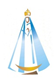 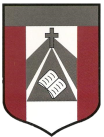                                  Actividades de matemática 6º A y BBuenos días familia del Valle:Nos encontramos para trabajar matemática. Objetivo para trabajar esta semana: Desarrollar procedimientos  de cálculo mental y algorítmico para sumar y restar fracciones.Comparar fracciones.Las actividades son acordes al horario semanal, y los módulos de clases de matemática. Se espera que cada alumno pueda dedicar un tiempo aproximado de 1 hora por día, con las actividades de matemática.Sobre los meet, recuerda Los días lunes nos encontramos para realizar una lectura y explicación de cada consigna.Los días miércoles realizamos una puesta en común para compartir las actividades realizadas.Los días jueves tenemos tutorías, donde puedes preguntar tus dudas sobre cómo resolver alguna actividad.Buscar un espacio para realizar las actividades donde no haya distractores y pueda haber un ambiente sereno.                                Muchas graciasENTREGAR HASTA EL DÍA JUEVES 27/08.Enviar al siguiente correo electrónico:                                         mimiranda@institutonsvallecba.edu.ar (seño Mirta)ActividadesVideo para repasar: Tipos de fracciones.https://www.youtube.com/watch?v=Ce-_U0AnG1wVideo comparar fracciones I:https://www.youtube.com/watch?v=88Ok9-AxZ3YVideo comparar fracciones II:https://www.youtube.com/watch?v=NVPQfn8FFwcVideo para sumar y restar fracciones:https://www.youtube.com/watch?v=o_f8hGvqs08Vamos a trabajar recordando como sumar y restar fracciones.Resolver las actividades de las páginas 42, 43 y 44.En la página 43, tienes un recuadro que te ayuda recordar como sumar o restar  fracciones.¿Cuál de estos dos números en mayor en cada caso?4      7                         5       8                      2       25      4                         6       9                       5       37     11                        7        3                      3       62      3                         8        4                      8       7Estas fracciones están ordenadas de menor a mayor.3                                  13                             25                    332                                    5                              8                     10¿Cuáles son mayores que 3?¿Y cuáles de estas fracciones son mayores que 1 y menores que 3 a la vez?Decidan si es verdadero o falso las siguientes afirmación:Si una fracción tiene el numerador igual al denominador, entonces es equivalente a 1………….Una fracción que tiene numerador 3 siempre es mayor que otra que tiene numerador 1………….Si una fracción tiene un numerador que es el doble del denominador, entonces esa fracción es equivalente a 2…………